PROFESSOR RESPONSÁVEL: Ementa: Aspectos embriológicos gerais e funcionais do desenvolvimento humano, com ênfase: Nos fatores determinantes: A) Da fertilidade, infertilidade e esterilidade; Do Desenvolvimento Embrionário; Da Teratogênese; B) na classificação das Anomalias Congênitas e dos Agentes Teratogênicos; C) nos Períodos Críticos do Desenvolvimento Humano Pré-Natal; D) na formação da Membrana Placentária e Histofisiologia da Placenta. E) na circulação placentária; circulação embrionária, circulação fetal e circulação neo-natal.Carga horária: 15hsBibliografia: Embriologia Básica, Keith Moore 7ª ou 8ª edições, Biologia do desenvolvimento 9ª edição, Scott Gilbert.http://stipursky.wixsite.com/scientists-site-ptCálculo da média final: = PROVA1+PROVA2                                                                 2VALOR DA PROVA: 10,0Observações: O aluno poderá requerer a revisão de prova no prazo de até 48 horas, a partir da data de divulgação das notas por emailO aluno que não comparecer a qualquer UMA das provas poderá efetuar 2ª CHAMADA ao final do período. Deverá, para tanto, dentro do prazo de 1 semana (a partir da data da realização da prova), apresentar ATESTADO MÉDICO que comprove realmente que o (a) solicitante esteja acometido (a) de doença infecto contagiosa ou estágio avançado de gestação. Somente serão consideradas as solicitações plenamente justificadas. O referido documento deverá ser entregue na sala F15 do 1o andar do bloco F. A AVALIAÇÃO DE SEGUNDA CHAMADA CONSTARÁ DE TODO CONTEÚDO MINISTRADO AO LONGO DO SEMESTRE.Início:  13/08/2019   -     Término: 12/11/2019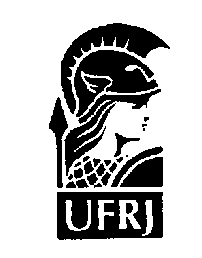 UNIVERSIDADE FEDERAL DO RIO DE JANEIROINSTITUTO DE CIÊNCIAS BIOMÉDICASCURSO: Farmácia (Diurno)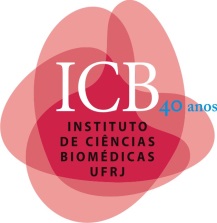 DISCIPLINA: EMBRIOLOGIACÓDIGO: BMH127Ano/período: 2019.2Prof. Joice Stipursky Silva (joice@icb.ufrj.br)Titulação e Profissão: Doutor, Biólogo na UFRJ desde: 2011Programa: PGBCDBloco: FSala: 15DATAHORASALAATIV.(T/S/AV)AULA13/083a f.11:00-12:00L11-SSTApresentação do cursoGametogênese Masculina 120/083a f.11:00-12:00L11-SSTGametogênese Masculina227/083a f.11:00-12:00L11-SSTGametogênese Feminina103/093a f.11:00-12:00L11-SSTGametogênese Feminina210/093a f.11:00-12:00L11-SSTFertilização17/093a f.11:00-12:00L11-SST1ª semana do desenvolvimento: clivagens e blastulação24/093a f.11:00-12:00L11-SSTImplantação/Placentação01/103a f.11:00-12:00L11-SSAV1ª avaliação08/103a f.11:00-12:00L11-SSTGastrulação15/103a f.11:00-12:00L11-SSTDerivados do ectoderma: Neurulação 22/103a f.11:00-12:00L11-SSTDerivados do Mesoderma29/103a f.11:00-12:00L11-SSTDerivados do Endoderma e fechamento do embrião05/113a f.11:00-12:00L11-SSAV2ª avaliação12/113a f.11:00-12:00L11-SSAV2ª chamada